ГЛАВА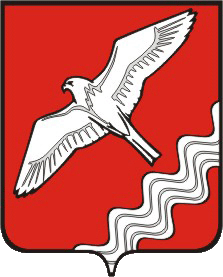 МУНИЦИПАЛЬНОГО ОБРАЗОВАНИЯ
КРАСНОУФИМСКИЙ ОКРУГПОСТАНОВЛЕНИЕот    17.02.2017 г.   №  20 г. КрасноуфимскО внесении изменений в перечень муниципальных услуг (функций), предоставляемых органами местного самоуправления и муниципальными учреждениями МО Красноуфимский округ, подлежащих переводу в электронный вид, требующих межведомственного взаимодействия и предоставляемых по принципу «одного окна»В целях реализации Федерального закона от 27 июля 2010 г. N 210-ФЗ "Об организации предоставления государственных и муниципальных услуг",руководствуясь Федеральным законом от 13 июля 2015г. №  248-ФЗ «О внесении изменений в Федеральный закон «Об автомобильных дорогах и о дорожной деятельности в Российской Федерации и о внесении изменений в отдельные законодательные акты Российской Федерации» и отдельные законодательные акты Российской Федерации в части совершенствования норм, регулирующих движение по автомобильным дорогам тяжеловесных и крупногабаритных транспортных средств и транспортных средств, осуществляющих перевозки опасных грузов», "Земельным кодексом Российской Федерации" от 25.10.2001 N 136-ФЗ (ред. от 03.07.2016г.),ст. 26,31 Устава Муниципального образования Красноуфимский округП О С Т А Н О В Л Я Ю:Внести изменения в Перечень муниципальных услуг (функций), предоставляемых органами местного самоуправления и муниципальными учреждениями Муниципального образования Красноуфимский округ, подлежащих переводу в электронный вид и услуг, требующих межведомственного взаимодействия, утвержденный постановлением главы Муниципального образования Красноуфимский округ от 16 октября 2013 года № 85, изложив его в новой редакции (прилагается).Органам местного самоуправления, муниципальным учреждениям и структурным подразделениям Администрации Муниципального образования Красноуфимский округ разработать административные регламенты в соответствии с перечнем, утвержденным настоящим постановлением.Ответственным должностным лицам осуществлять размещение сведений о муниципальных услугах, предоставляемых в электронном виде на территории Муниципального образования Красноуфимский округ, в Реестре государственных услуг (функций) Свердловской области в соответствии с порядком формирования и ведения реестра государственных услуг (функций) Свердловской области.Данное постановление  разместить на сайте Муниципального образования Красноуфимский округ.Контроль исполнения настоящего постановления оставляю за собойГлаваМО Красноуфимскийоруг						О.В. РяписовПриложение к постановлению от  17.02.2017 г. № 20   ПЕРЕЧЕНЬмуниципальных услуг (функций), предоставляемых органами местного самоуправления и муниципальными учреждениями МО Красноуфимский округ, подлежащих переводу в электронный вид, требующих межведомственного взаимодействия и предоставляемых по принципу «одного окна»№ п/пНаименование предоставляемой услугиMBМФЦ1234Услуги в сфере образованияПрием заявлений, постановка на учет и зачисление детей в образовательные учреждения, реализующие основную образовательную программу дошкольного образования (детские сады) на территории МО Красноуфимский округтребуетпредоставляетсяПредоставление информации об организации общедоступного и бесплатного дошкольного, начального общего, основного общего, среднего (полного) общего образования, а также дополнительного образования в общеобразовательных учреждениях, расположенных на территории субъекта Российской Федерации в МО Красноуфимский округне требуетпредоставляетсяЗачисление в образовательное учреждение на территории МО Красноуфимский округтребуетпредоставляетсяПредоставление информации о текущей успеваемости учащегося, ведение электронного дневника и электронного журнала успеваемости в МО Красноуфимский округне требуетне предоставляетсяПредоставление информации о результатах сданных экзаменов, тестирования и иных вступительных испытаний, а также о зачислении в образовательное учреждение МО Красноуфимский округне требуетне предоставляетсяПредоставление информации об образовательных программах и учебных планах, рабочих программах учебных курсов, предметов, дисциплин (модулей), годовых календарных учебных графиках образовательных учреждений МО Красноуфимский округне требуетпредоставляетсяПредоставление путевок детям в организации отдыха в дневных и загородных лагерях МО Красноуфимский округтребуетпредоставляетсяПредоставление информации об организации дополнительного образования образовательных учреждений МО Красноуфимский округне требуетпредоставляетсяУслуги в сфере культурыУслуги в сфере культурыУслуги в сфере культурыУслуги в сфере культурыПредоставление доступа к справочно-поисковому аппарату библиотек, базам данных в МО Красноуфимский округне требуетне предоставляется Предоставление доступа к оцифрованным изданиям, хранящимся в библиотеках, в том числе к фонду редких книг, с учетом соблюдения требований законодательства Российской Федерации об авторских и смежных правах в МО Красноуфимский округне требуетне предоставляется Предоставление информации о культурно-досуговых услугах на территории МО Красноуфимский округне требуетне предоставляетсяПредоставление информации о проведении ярмарок, выставок народного творчества, ремесел на территории Свердловской области в МО Красноуфимский округне требуетне предоставляетсяУслуги в сфере агропромышленного комплекса и продовольствияУслуги в сфере агропромышленного комплекса и продовольствияУслуги в сфере агропромышленного комплекса и продовольствияУслуги в сфере агропромышленного комплекса и продовольствияВыдача разрешения на право организации розничных рынков на территории МО Красноуфимский округтребуетпредоставляетсяУслуги в сфере социальной политикиУслуги в сфере социальной политикиУслуги в сфере социальной политикиУслуги в сфере социальной политикиПрием заявлений и организация предоставления гражданам субсидий на оплату жилых помещений и коммунальных услуг на территории МО Красноуфимский округтребуетпредоставляетсяПредоставление отдельным категориям граждан компенсации расходов на оплату жилого помещения и коммунальных услуг на территории МО Красноуфимский округтребуетпредоставляетсяОказание материальной помощи отдельным категориям граждан, проживающим на территории МО Красноуфимский округне требуетпредоставляетсяВыдача разрешения на вступление в брак лицам достигшим возраста шестнадцати лет на территории МО Красноуфимский округне требуетпредоставляетсяУслуги в сфере муниципального имуществаУслуги в сфере муниципального имуществаУслуги в сфере муниципального имуществаУслуги в сфере муниципального имуществаПредоставление земельных участков, государственная собственность на которые не разграничена, на территории Муниципального образования Красноуфимский округ на которых располагаются здания, сооружения, в аренду гражданам и юридическим лицамтребуетпредоставляетсяВыдача разрешений на установку рекламных конструкций на территории МО Красноуфимский округтребуетпредоставляетсяПредоставление в собственность, аренду земельных участков, государственная собственность на которые не разграничена, на территории Муниципального образования Красноуфимский округ, гражданам для индивидуального жилищного строительства, ведения личного подсобного хозяйства в границах населенного пункта, садоводства, дачного хозяйства, гражданам и крестьянским (фермерским) хозяйствам для осуществления крестьянским (фермерским) хозяйством его деятельноститребуетпредоставляетсяПредоставление земельных участков, государственная собственность на которые не разграничена, на территории Муниципального образования Красноуфимский округ, в безвозмездное пользование гражданам и юридическим лицамтребуетпредоставляетсяПредоставление земельных участков, государственная собственность на которые не разграничена, на территории Муниципального образования Красноуфимский округ, на которых располагаются здания, сооружения, в собственность гражданам 
и юридическим лицамтребуетпредоставляетсяПредоставление информации об объектах недвижимого имущества, находящихся в муниципальной собственности и предназначенных для сдачи в аренду в МО Красноуфимский округтребуетпредоставляетсяПредоставление муниципального имущества в аренду без проведения торгов на территории МО Красноуфимский округтребуетпредоставляетсяПредоставление однократно бесплатно в собственность граждан земельных участков находящихся в муниципальной собственности, и земельных участков, государственная собственность на которые не разграничена, для индивидуального жилищного строительства на территории МО Красноуфимский округтребуетпредоставляетсяПриватизация жилого помещения муниципального жилищного фонда в МО Красноуфимский округтребуетпредоставляетсяПредоставление земельных участков, находящихся в муниципальной собственности Муниципального образования Красноуфимский округ, на которых расположены здания, сооружения, в постоянное (бессрочное) пользование юридическим лицамтребуетпредоставляетсяИсключение жилых помещений из числа служебных в МО Красноуфимский округне требуетпредоставляетсяОтчуждение недвижимого имущества, находящегося в муниципальной собственности и арендуемого субъектами малого и среднего предпринимательства на территории МО Красноуфимский округне требуетпредоставляетсяПредоставление земельных участков, находящихся в муниципальной собственности Муниципального образования Красноуфимский округ, в безвозмездное пользование гражданам и юридическим лицамтребуетпредоставляетсяПредоставление земельных участков, находящихся в муниципальной собственности Муниципального образования Красноуфимский округ, на которых располагаются здания, сооружения,  в аренду гражданам и юридическим лицамтребуетпредоставляетсяПредварительное согласование предоставления земельных участков, государственная собственность на которые не разграничена, на территории Муниципального образования Красноуфимский округтребуетпредоставляетсяПринятие граждан на учет в качестве лиц, имеющих право на предоставление в собственность бесплатно земельных участков для индивидуального жилищного строительстватребуетпредоставляетсяПредоставление земельных участков, находящихся в муниципальной собственности, на территории Муниципального образования Красноуфимский округ, на которых располагаются здания, сооружения, в собственность гражданам и юридическим лицамтребуетпредоставляетсяПредоставление земельных участков, государственная собственность на которые не разграничена, на территории Муниципального образования Красноуфимский округ под строительство по результатам торговтребуетпредоставляетсяПредоставление земельных участков в аренду гражданам, имеющим право на первоочередное или внеочередное приобретение земельных участков в соответствии с федеральными законами, законами субъектов Российской ФедерациитребуетпредоставляетсяПодготовка и (или) утверждение схемы расположения земельного участка или земельных участков на кадастровом плане территориитребуетпредоставляетсяВыдача разрешений на проведение земляных работ на территории МО Красноуфимский округтребуетпредоставляетсяУслуги в сфере строительства и развития инфраструктурыУслуги в сфере строительства и развития инфраструктурыУслуги в сфере строительства и развития инфраструктурыУслуги в сфере строительства и развития инфраструктурыПредоставление информации об очередности предоставления жилых помещений на условиях социального найма в МО Красноуфимский округне требуетпредоставляетсяПрием заявлений и выдача документов о согласовании переустройства и (или) перепланировки жилого помещения в МО Красноуфимский округтребуетпредоставляетсяПрием заявлений, документов, а также постановка граждан на учет в качестве нуждающихся в жилых помещениях в МО Красноуфимский округтребуетпредоставляетсяВыдача градостроительных планов земельных участков на территории МО Красноуфимский округтребуетпредоставляетсяВыдача разрешений на строительство, реконструкцию объектов капитального строительства на территории МО Красноуфимский округтребуетпредоставляетсяПрисвоение адреса объекту недвижимости на территории МО Красноуфимский округтребуетпредоставляетсяПредоставление информации из информационной системы обеспечения градостроительной деятельности в МО Красноуфимский округне требуетпредоставляетсяПредоставление разрешения на отклонение от предельных параметров разрешенного строительства, реконструкции объекта капитального строительства на территории МО Красноуфимский округне требуетпредоставляетсяПризнание граждан участниками подпрограммы «Выполнение государственных обязательств по обеспечению жильём категорий граждан, установленных федеральным законодательством» Федеральной целевой программы «Жилище» на 2011-2015 годы в МО Красноуфимский округтребуетпредоставляетсяВыдача разрешений на ввод в эксплуатацию объектов капитального строительства на территории МО Красноуфимский округтребуетпредоставляетсяУслуги в сфере транспорта и связиУслуги в сфере транспорта и связиУслуги в сфере транспорта и связиУслуги в сфере транспорта и связиВыдача специального разрешения на движение по автомобильным дорогам местного значения МО Красноуфимский округ Свердловской области транспортного средства, осуществляющего перевозки тяжеловесных и (или) крупногабаритных грузовтребуетпредоставляетсяУслуги в сфере обеспечения жильем молодых семейУслуги в сфере обеспечения жильем молодых семейУслуги в сфере обеспечения жильем молодых семейУслуги в сфере обеспечения жильем молодых семейПредоставление социальных выплат молодым семьям на приобретение (строительство) жилья в МО Красноуфимский округтребуетпредоставляетсяПризнание молодых семей участниками подпрограммы «Обеспечение жильем молодых семей» в МО Красноуфимский округтребуетпредоставляетсяУслуги в сфере архивного делаУслуги в сфере архивного делаУслуги в сфере архивного делаУслуги в сфере архивного делаВыдача копий архивных документов, подтверждающих право на владение землей в МО Красноуфимский округне требуетпредоставляетсяИнформационное обеспечение граждан, организаций и общественных объединений на основе документов Архивного фонда Российской Федерации и других архивных документов в МО Красноуфимский округне требуетпредоставляетсяПредоставление оформленных в установленном порядке архивных справок или копий архивных документов, связанных с социальной защитой граждан, предусматривающей их пенсионное обеспечение, а также получение льгот и компенсаций в соответствии с законодательством Российской Федерации в МО Красноуфимский округне требуетпредоставляетсяУслуги в сфере энергетики и жилищно-коммунального хозяйстваУслуги в сфере энергетики и жилищно-коммунального хозяйстваУслуги в сфере энергетики и жилищно-коммунального хозяйстваУслуги в сфере энергетики и жилищно-коммунального хозяйстваПредоставление жилого помещения муниципального жилищного фонда по договору социального найма в МО Красноуфимский округтребуетпредоставляетсяВыдача документов (единого жилищного документа, копии финансово-лицевого счета, выписки из домовой книги, карточки учета собственника жилого помещения, справок и иных документов) в МО Красноуфимский округне требуетпредоставляетсяПредоставление информации о порядке предоставления жилищно-коммунальных услуг населению в МО Красноуфимский округне требуетне предоставляетсяПринятие документов, а также выдача разрешений о переводе или об отказе в переводе жилого помещения в нежилое или нежилого помещения в жилое помещение на территории МО Красноуфимский округтребуетпредоставляетсяПредоставление жилого помещения муниципального жилищного фонда по договору найма в специализированном жилищном фонде в МО Красноуфимский округтребуетпредоставляетсяПризнание в установленном порядке жилых помещений муниципального жилищного фонда непригодными для проживания на территории МО Красноуфимский округне требуетпредоставляется